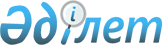 О внесении изменений и дополнений в решение Кокшетауского городского маслихата "О городском бюджете на 2009 год" от 23 декабря 2008 года № С-18/5
					
			Утративший силу
			
			
		
					Решение Кокшетауского городского маслихата Акмолинской области от 29 апреля 2009 года № С-24/5. Зарегистрировано Управлением юстиции г. Кокшетау 12 мая 2009 года № 1-1-104. Утратило силу - решением Кокшетауского городского маслихата от 21 апреля 2010 года № С-34/28      Сноска. Утратило силу - решением Кокшетауского городского маслихата от 21.04.2010 № С-34/28

      В соответствии с подпунктом 4) пункта 2 статьи 106 Бюджетного Кодекса Республики Казахстан от 4 декабря 2008 года и подпунктом 1) пункта 1 статьи 6 Закона Республики Казахстан от 23 января 2001 года «О местном государственном управлении и самоуправлении в Республике Казахстан», Кокшетауский городской маслихат РЕШИЛ: 

      1. Внести в решение Кокшетауского городского маслихата «О городском бюджете на 2009 год» от 23 декабря 2008 года № С-18/5 (зарегистрировано в Реестре государственной регистрации нормативных правовых актов за номером 1-1-94, опубликовано в газетах: от 15 января 2009 года «Кокшетау» № 2 и от 15 января 2009 года «Степной маяк» № 2,) с последующими изменениями и дополнениями, внесенными решениями Кокшетауского городского маслихата: решением «О внесении изменений и дополнений в решение Кокшетауского городского маслихата «О городском бюджете на 2009 год» от 23 декабря 2008 года № С-18/5» от 3 марта 2009 года № С-21/5 (зарегистрировано в Реестре государственной регистрации нормативных правовых актов за номером 1-1-100, опубликовано в газетах: от 26 марта 2009 года «Кокшетау» № 12 и от 26 марта 2009 года «Степной маяк» № 12); решением «О внесении изменений и дополнений в решение Кокшетауского городского маслихата «О городском бюджете на 2009 год» от 23 декабря 2008 года № С-18/5» от 30 марта 2009 года № С-22/6 (зарегистрировано в Реестре государственной регистрации нормативных правовых актов за номером 1-1-101, опубликовано в газетах: от 23 апреля 2009 года «Кокшетау» № 16 и от 23 апреля 2009 года «Степной маяк» № 16), следующие изменения и дополнения: 

      в подпункте 1) пункта 1:

      цифры «8 269 286,9» заменить цифрами «8 580 907,9»;

      цифры «2 872 645,9» заменить цифрами «3 184 266,9»;

      в подпункте 2) пункта 1:

      цифры «8 793 890,5» заменить цифрами «9 105 511,5»;

      в подпункте 2) пункта 5:

      абзац второй изложить в новой редакции:

      «824 335 тысяч тенге – на строительство интеллектуальной школы Первого Президента Республики Казахстан на 1200 мест в городе Кокшетау»; 

      в пункте 6:

      цифры «13 218» заменить цифрами «13 384»;

      цифры «6 211» заменить цифрами «6 342»;

      цифры «3 800» заменить цифрами «3 835»;

      в пункте 8:

      цифры «952 900» заменить цифрами «602 900»;

      цифры «650 000» заменить цифрами «300 000»;

      абзац:

      «173 900 тысяч тенге – на развитие и обустройство инженерно - коммуникационной инфраструктуры» изложить в новой редакции:

      «173 900 тысяч тенге на развитие, обустройство и (или) приобретение инженерно-коммуникационной инфраструктуры»; 

      абзац:

      «32 000 тысяч тенге – на строительство жилья государственного коммунального жилищного фонда в соответствии с Государственной программой жилищного строительства в Республике Казахстан на 2008-2010 годы» изложить в новой редакции:       «32 000 тысяч тенге – на строительство и (или) приобретение жилья государственного коммунального жилищного фонда»; 

      в пункте 10:       цифры «538 950» заменить цифрами «43 464»;       абзацы:       «392 653 тысяч тенге – на обеспечение стабильной работы теплоснабжающего предприятия города Кокшетау»;       «40 805 тысяч тенге – на разработку технико-экономического обоснования по расширению и реконструкции районной котельной-2 (РК-2) с заменой двух паровых котлов и установкой четвертого пылеугольного котла марки котел водогрейный твердотоплевного камерного возгорания -100-150 (КВТК-100-150) в городе Кокшетау»;       «62 028 тысяч тенге – на текущий ремонт проспекта Абылай-хана (от улицы М. Горького до улицы Т. Сулейменова» исключить; 

      дополнить пунктом 10-1 следующего содержания:       «Учесть, что в городском бюджете на 2009 год в рамках реализации мероприятий Дорожной карты предусмотрены целевые трансферты, в том числе: 

      1) за счет средств республиканского бюджета в сумме 531 455 тысяч тенге, в том числе:       86 782 тысячи тенге – на капитальный ремонт котлоагрегата № 9 на районной котельной-2 (РК-2) города Кокшетау;       153 482 тысячи тенге – на замену магистральных и внутриквартальных тепловых сетей с заменой изоляции 5,4 километров города Кокшетау;       86 074 тысячи тенге – на ремонт тепловой изоляции сетей 9,2 километров города Кокшетау;       94 560 тысяч тенге - на реконструкцию тепловой магистрали -1 (ТМ-1) (от районной котельной -1 (РК-1) до железной дороги) города Кокшетау;       53 120 тысяч тенге - на реконструкцию тепловой магистрали -2 (ТМ-2) города Кокшетау;       7 794 тысячи тенге – на капитальный ремонт здания школы сад № 9 «Карлыгаш»;       8 084 тысячи тенге – на капитальный ремонт крыши школы сад № 35 «Звоночек»;       21 243 тысячи тенге – на создание социальных рабочих мест;       20 316 тысяч тенге – на расширение программ молодежной практики; 

      2) за счет средств областного бюджета в сумме 698 596,3 тысячи тенге, в том числе:       100 000 тысяч тенге – на текущий ремонт подъездной автодороги участка улицы Ш.Уалиханова (от товарищества с ограниченной ответственностью (ТОО) Кокше-бау до объездной дороги, 5,9 километров, въезд со стороны города Щучинска), транзитная автодорога Астана-Кокшетау;       30 000 тысяч тенге – на текущий ремонт подъездной автодороги участка улицы Т. Сулейменова (от проспекта Абылай-хана до путепровода, 1,5 километра въезд со стороны города Петропавловска);       62 028 тысяч тенге – на текущий ремонт проспекта Абылай-хана (от улицы М.Горького до улицы Т.Сулейменова);       148 805 тысяч тенге – на ремонт инженерно-коммуникационной инфраструктуры города Кокшетау;       172 155 тысяч тенге – на замену электрофильтров котлоагрегатов № 8,9 на районной котельной -2 (РК-2) города Кокшетау;       10 307 тысяч тенге – на капитальный ремонт котлоагрегата № 2 на районной котельной -2 (РК-2) города Кокшетау;       30 061 тысяча тенге – на капитальный ремонт котлоагрегата № 7 на районной котельной -2 (РК-2) города Кокшетау;       19 222 тысячи тенге – на ремонт мельницы с заменой брани котлоагрегата № 8 на районной котельной -2 (РК-2) города Кокшетау;       18 521 тысяча тенге – на средний ремонт котлоагрегата № 10 на районной котельной -2 (РК-2) города Кокшетау;       18 028 тысяч тенге – на замену трансформатора 7500 на трансформатор масляный (ТМ) 6300 районной котельной -1 (РК-1) города Кокшетау;       16 359 тысяч тенге – на замену катионита на химводоочистке районной котельной -1 (РК-1) города Кокшетау;       73 110,3 тысяч тенге – на строительство наружных инженерных сетей города Кокшетау; 

      приложения 1, 2, к решению Кокшетауского городского маслихата «О городском бюджете на 2009 год» от 23 декабря 2008 года № С-18/5 (зарегистрировано в Реестре государственной регистрации нормативных правовых актов за номером 1-1-94, опубликованное в газетах: от 15 января 2009 года «Кокшетау» № 2 и от 15 января 2009 года «Степной маяк» № 2), с последующими изменениями и дополнениями, внесенными решениями Кокшетауского городского маслихата: решением от 3 марта 2009 года № С-21/5 (зарегистрировано в Реестре государственной регистрации нормативных правовых актов за номером 1-1-100, опубликовано в газетах: от 26 марта 2009 года «Кокшетау» № 12 и от 26 марта 2009 года «Степной маяк» № 12); решением от 30 марта 2009 года № С-22/6 (зарегистрировано в Реестре государственной регистрации нормативных правовых актов за номером 1-1-101, опубликовано в газетах: от 23 апреля 2009 года «Кокшетау» № 16 и от 23 апреля 2009 года «Степной маяк» № 16), изложить в следующей редакции согласноприложениям 1, 2, к настоящему решению. 

      2. Настоящее решение вступает в силу со дня государственной регистрации в Управлении юстиции города Кокшетау и вводится в действие с 1 января 2009 года.        Председатель 

      24-й сессии Кокшетауского 

      городского маслихата, 

      и.о. секретаря 

      Кокшетауского городского 

      маслихата четвертого созыва                     А.Молдагалиев        СОГЛАСОВАНО: 

       Аким 

      города Кокшетау                                   Б.Сапаров       Начальник 

      отдела финансов 

      города Кокшетау                                   О.Идрисов       Начальник 

      отдела экономики и 

      бюджетного планирования 

      города Кокшетау                                   А.Омарова 

  Приложение 1 

к решению Кокшетауского 

городского маслихата 

от 29 апреля 2009 года 

№ С-24/5 Приложение 1 

к решению Кокшетауского 

городского маслихата 

от 23 декабря 2008 года 

№ С-18/5 

"О городском бюджете на 2009 год" Городской бюджет на 2009 год 

Приложение 2 

к решению Кокшетауского 

городского маслихата 

от 29 апреля 2009 года 

№ С-24/5 Приложение 2 

к решению Кокшетауского 

городского маслихата 

от 23 декабря 2008 года 

№ С-18/5 "О городском бюджете на 2009 год" Перечень бюджетных программ развития городского бюджета 

на 2009 год с разделением на бюджетные программы, направленные 

на реализацию бюджетных инвестиционных проектов и на 

формирование или увеличение уставного капитала юридических лиц 
					© 2012. РГП на ПХВ «Институт законодательства и правовой информации Республики Казахстан» Министерства юстиции Республики Казахстан
				КатегорияКатегорияКатегорияКатегорияСумма

тыс. тенгеКлассКлассКлассСумма

тыс. тенгеПодклассПодклассСумма

тыс. тенгеНаименованиеСумма

тыс. тенгеI. Доходы 8580907,9 1 Налоговые поступления 4859627,0 1 1 Подоходный налог 373554,0 2 Индивидуальный подоходный налог 373554,0 1 3 Социальный налог 2308535,0 1 Социальный налог 2308535,0 1 4 Hалоги на собственность 512460,0 1 Hалоги на имущество 308971,0 3 Земельный налог 82027,0 4 Hалог на транспортные средства 121326,0 5 Единый земельный налог 136,0 1 5 Внутренние налоги на товары, работы и услуги 1563344,0 2 Акцизы 1460206,0 3 Поступления за использование природных 

и других ресурсов 50000,0 4 Сборы за ведение предпринимательской 

и профессиональной деятельности 53138,0 1 8 Обязательные платежи, взимаемые за 

совершение юридически значимых 

действий и (или) выдачу документов 

уполномоченными на то государственными 

органами или должностными лицами 101734,0 1 Государственная пошлина 101734,0 2 Неналоговые поступления 90119,0 2 1 Доходы от государственной 

собственности 4410,0 1 Поступления части чистого дохода 

государственных предприятий 470,0 5 Доходы от аренды имущества, 

находящегося в государственной 

собственности 3940,0 2 2 Поступления от реализации товаров 

(работ, услуг) государственными 

учреждениями, финансируемыми из 

государственного бюджета 2200,0 1 Поступления от реализации товаров 

абот, услуг) государственными 

учреждениями, финансируемыми из 

государственного бюджета 2200,0 2 3 Поступления денег от проведения 

государственных закупок, 

организуемых государственными 

учреждениями, финансируемыми из 

государственного бюджета 13,0 1 Поступления денег от проведения 

государственных закупок, организуемых 

государственными учреждениями, 

финансируемыми из государственного 

бюджета 13,0 2 4 Штрафы, пени, санкции, взыскания, 

налагаемые государственными 

учреждениями, финансируемыми из 

государственного бюджета, а также 

содержащимися и финансируемыми из 

бюджета (сметы расходов) Национального 

Банка Республики Казахстан 79136,0 1 Штрафы, пени, санкции, взыскания, 

налагаемые государственными 

учреждениями, финансируемыми из 

государственного бюджета, а также 

содержащимися и финансируемыми из 

бюджета (сметы расходов) Национального 

Банка Республики Казахстан, за 

исключением поступлений от организаций 

нефтяного сектора 79136,0 2 6 Прочие неналоговые поступления 4360,0 1 Прочие неналоговые поступления 4360,0 3 Поступления от продажи основного 

капитала 446895,0 1 Продажа государственного имущества, 

закрепленного за государственными 

учреждениями 145270,0 1 Продажа государственного имущества, 

закрепленного за государственными 

учреждениями 145270,0 3 Продажа земли и нематериальных активов 301625,0 1 Продажа земли 300000,0 2 Продажа нематериальных активов 1625,0 4 Поступления трансфертов 3184266,9 2 Трансферты из вышестоящих органов 

государственного управления 3184266,9 2 Трансферты из областного бюджета 3184266,9 Функциональная группа Функциональная группа Функциональная группа Функциональная группа Функциональная группа Сумма 

тыс. тенге Функциональная подгруппа Функциональная подгруппа Функциональная подгруппа Функциональная подгруппа Сумма 

тыс. тенге Администратор бюджетных программ Администратор бюджетных программ Администратор бюджетных программ Сумма 

тыс. тенге Программа Программа Сумма 

тыс. тенге Наименование Сумма 

тыс. тенге 1 2 3 4 5 6 II. Затраты 9105511,5 1 Государственные услуги общего 

характера 130718,0 1 Представительные, исполнительные и 

другие органы, выполняющие общие 

функции государственного 

управления 77010,0 112 Аппарат маслихата района (города 

областного значения) 11784,0 1 Обеспечение деятельности маслихата 

района (города областного 

значения) 11784,0 122 Аппарат акима района (города 

областного значения) 52030,0 1 Обеспечение деятельности акима 

района (города областного 

значения) 52030,0 123 Аппарат акима района в городе, 

города районного значения, 

поселка, аула (села), аульного 

(сельского) округа 13196,0 1 Функционирование аппарата акима 

района в городе, города районного 

значения, поселка, аула (села), 

аульного (сельского) округа 13196,0 2 Финансовая деятельность 38858,0 452 Отдел финансов района (города 

областного значения) 38858,0 1 Обеспечение деятельности Отдела 

финансов 20735,0 3 Проведение оценки имущества в 

целях налогообложения 2804,0 4 Организация работы по выдаче 

разовых талонов и обеспечение 

полноты сбора сумм от реализации 

разовых талонов 15247,0 11 Учет, хранение, оценка и 

реализация имущества, поступившего 

в коммунальную собственность 72,0 5 Планирование и статистическая 

деятельность 14850,0 453 Отдел экономики и бюджетного 

планирования района (города 

областного значения) 14850,0 1 Обеспечение деятельности Отдела 

экономики и бюджетного 

планирования 14850,0 2 Оборона 4972,0 1 Военные нужды 4972,0 122 Аппарат акима района 

(города областного значения) 4972,0 5 Мероприятия в рамках исполнения 

всеобщей воинской обязанности 4972,0 3 Общественный порядок, 

безопасность, правовая, судебная, 

уголовно-исполнительная 

деятельность 45370,0 1 Правоохранительная деятельность 45370,0 458 Отдел жилищно-коммунального 

хозяйства, пассажирского 

транспорта и автомобильных дорог 

района (города областного 

значения) 45370,0 21 Обеспечение безопасности дорожного 

движения в населенных пунктах 45370,0 4 Образование 3562604,0 1 Дошкольное воспитание и обучение 23121,0 464 Отдел образования района (города 

областного значения) 23121,0 9 Обеспечение деятельности 

организаций дошкольного воспитания 

и обучения 23121,0 2 Начальное, основное среднее и 

общее среднее образование 2495542,0 464 Отдел образования района (города 

областного значения) 2495542,0 3 Общеобразовательное обучение 2359218,0 6 Дополнительное образование для 

детей 104535,0 10 Внедрение новых технологий 

обучения в государственной системе 

образования за счет целевых 

трансфертов из республиканского 

бюджета 31789,0 4 Техническое и профессиональное, 

послесреднее образование 11514,0 464 Отдел образования района (города 

областного значения) 11514,0 18 Организация профессионального 

обучения 11514,0 9 Прочие услуги в области 

образования 1032427,0 464 Отдел образования района (города 

областного значения) 46452,0 1 Обеспечение деятельности отдела 

образования 10349,0 4 Информатизация системы образования 

в государственных учреждениях 

образования района (города 

областного значения) 4322,0 5 Приобретение и доставка учебников, 

учебно-методических комплексов для 

государственных учреждений 

образования района (города 

областного значения) 15322,0 7 Проведение школьных олимпиад, 

внешкольных мероприятий и 

конкурсов районного (городского) 

масштаба 581,0 11 Капитальный, текущий ремонт 

обьектов образования в рамках 

реализации стратегии региональной 

занятости и переподготовки кадров 15878,0 467 Отдел строительства района (города 

областного значения) 985975,0 37 Строительство и реконструкция 

обьектов образования 985975,0 6 Социальная помощь и социальное 

обеспечение 369672,3 2 Социальная помощь 317135,0 451 Отдел занятости и социальных 

программ района (города областного 

значения) 317135,0 2 Программа занятости 82399,0 4 Оказание социальной помощи на 

приобретение топлива специалистам 

здравоохранения, образования, 

социального обеспечения, культуры 

спорта в сельской местности в 

соответствии с законодательством 

Республики Казахстан 3028,0 5 Государственная адресная 

социальная помощь 25744,0 6 Жилищная помощь 24025,0 7 Социальная помощь отдельным 

категориям нуждающихся граждан 

порешениям местных 

представительных органов 79870,0 10 Материальное обеспечение 

детей-инвалидов, воспитывающихся и 

обучающихся на дому 1894,0 13 Социальная адаптация лиц, не 

имеющих определенного места 

жительства 19418,0 14 Оказание социальной помощи 

нуждающимся гражданам на дому 38493,0 16 Государственные пособия на детей 

до 18 лет 14835,0 17 Обеспечение нуждающихся инвалидов 

обязательными гигиеническими 

средствами и предоставление услуг 

специалистами жестового языка, 

индивидуальными помощниками в 

соответствии с индивидуальной 

программой реабилитации инвалида 27429,0 9 Прочие услуги в области социальной 

помощи и социального обеспечения 52537,3 451 Отдел занятости и социальных 

программ района (города областного 

значения) 52537,3 1 Обеспечение деятельности отдела 

занятости и социальных программ 51308,3 11 Оплата услуг по зачислению, 

выплате и доставке пособий и 

других социальных выплат 1229,0 7 Жилищно-коммунальное хозяйство 2782798,3 1 Жилищное хозяйство 1143974,0 467 Отдел строительства района 

(города областного значения) 1143974,0 3 Строительство и (или) приобретение 

жилья государственного 

коммунального жилищного фонда 32000,0 4 Развитие, обустройство и (или) 

приобретение инженерно - 

коммуникационной инфраструктуры 303307,1 19 Строительство и (или) приобретение 

жилья 808666,9 2 Коммунальное хозяйство 1414281,3 123 Аппарат акима района в городе, 

города районного значения, 

поселка, аула (села), аульного 

(сельского) округа 8856,0 14 Организация водоснабжения 

населенных пунктов 8856,0 458 Отдел жилищно-коммунального 

хозяйства, пассажирского 

транспорта и автомобильных дорог 

района (города областного 

значения) 884635,0 12 Функционирование системы 

водоснабжения и водоотведения 124839,0 30 Ремонт инженерно-коммуникационной 

инфраструктуры и благоустройство 

населенных пунктов в рамках 

реализации стратегии региональной 

занятости и переподготовки кадров 759796,0 467 Отдел строительства района (города 

областного значения) 520790,3 6 Развитие системы водоснабжения 300000,0 31 Развитие инженерно- 

коммуникационной инфраструктуры и 

благоустройство населенных пунктов 

в рамках реализации стратегии 

региональной занятости и 

переподготовки кадров 220790,3 3 Благоустройство населенных пунктов 224543,0 123 Аппарат акима района в городе, 

города районного значения, 

поселка, аула (села), аульного 

(сельского) округа 13893,0 8 Освещение улиц населенных пунктов 1495,0 9 Обеспечение санитарии населенных 

пунктов 7276,0 11 Благоустройство и озеленение 

населенных пунктов 5122,0 458 Отдел жилищно-коммунального 

хозяйства, пассажирского 

транспорта и автомобильных дорог 

района (города областного 

значения) 210650,0 15 Освещение улиц в населенных 

пунктах 26587,0 16 Обеспечение санитарии населенных 

пунктов 110529,0 17 Содержание мест захоронений и 

захоронение безродных 7651,0 18 Благоустройство и озеленение 

населенных пунктов 65883,0 8 Культура, спорт, туризм и 

информационное пространство 539896,1 1 Деятельность в области культуры 97085,0 123 Аппарат акима района в городе, 

города районного значения, 

поселка, аула (села), аульного 

(сельского) округа 15789,0 6 Поддержка культурно-досуговой 

работы на местном уровне 15789,0 455 Отдел культуры и развития языков 

района (города областного 

значения) 81296,0 3 Поддержка культурно-досуговой 

работы 81296,0 2 Спорт 349701,1 465 Отдел физической культуры и спорта 

района (города областного 

значения) 14614,0 6 Проведение спортивных соревнований 

на районном (города областного 

значения) уровне 4688,0 7 Подготовка и участие членов 

сборных команд района (города 

областного значения) по различным 

видам спорта на областных 

спортивных соревнованиях 9926,0 467 Отдел строительства района (города 

областного значения) 335087,1 8 Развитие объектов спорта 335087,1 3 Информационное пространство 61836,0 455 Отдел культуры и развития языков 

района (города областного 

значения) 38225,0 6 Функционирование районных 

(городских) библиотек 36130,0 7 Развитие государственного языка 

и других языков народа Казахстана 2095,0 456 Отдел внутренней политики района 

(города областного значения) 23611,0 2 Проведение государственной 

информационной политики через 

средства массовой информации 23611,0 9 Прочие услуги по организации 

культуры, спорта, туризма и 

информационного пространства 31274,0 455 Отдел культуры и развития языков 

района (города областного 

значения) 8473,0 1 Обеспечение деятельности отдела 

культуры и развития языков 8473,0 456 Отдел внутренней политики района 

(города областного значения) 15933,0 1 Обеспечение деятельности отдела 

внутренней политики 12190,0 3 Реализация региональных программ 

в сфере молодежной политики 3743,0 465 Отдел физической культуры и спорта 

района (города областного 

значения) 6868,0 1 Обеспечение деятельности отдела 

физической культуры и спорта 6868,0 10 Сельское, водное, лесное, рыбное 

хозяйство, особо охраняемые 

природные территории, охрана 

окружающей среды и животного мира, 

земельные отношения 18428,0 1 Сельское хозяйство 7722,0 462 Отдел сельского хозяйства района 

(города областного значения) 4515,0 1 Обеспечение деятельности отдела 

сельского хозяйства 4515,0 453 Отдел экономики и бюджетного 

планирования района (города 

областного значения) 3207,0 99 Реализация мер социальной 

поддержки специалистов социальной 

сферы сельских населенных пунктов 

за счет целевого трансферта из 

республиканского бюджета 3207,0 6 Земельные отношения 10706,0 463 Отдел земельных отношений района 

(города областного значения) 10706,0 1 Обеспечение деятельности отдела 

земельных отношений 10706,0 11 Промышленность, архитектурная, 

градостроительная и строительная 

деятельность 71662,0 2 Архитектурная, градостроительная и 

строительная деятельность 71662,0 467 Отдел строительства района (города 

областного значения) 18944,0 1 Обеспечение деятельности отдела 

строительства 18944,0 468 Отдел архитектуры и 

градостроительства района (города 

областного значения) 52718,0 1 Обеспечение деятельности отдела 

архитектуры и градостроительства 9254,0 3 Разработка схем градостроительного 

развития территории района, 

генеральных планов городов 

районного (областного) значения, 

поселков и иных сельских 

населенных пунктов 43464,0 12 Транспорт и коммуникации 347039,0 1 Автомобильный транспорт 155011,0 123 Аппарат акима района в городе, 

города районного значения, 

поселка, аула (села), аульного 

(сельского) округа 4806,0 13 Обеспечение функционирования 

автомобильных дорог в городах 

районного значения, поселках,аулах 

(селах), аульных (сельских) 

округах 4806,0 458 Отдел жилищно-коммунального 

хозяйства, пассажирского 

транспорта и автомобильных дорог 

района (города областного 

значения) 150205,0 23 Обеспечение функционирования 

автомобильных дорог 150205,0 9 Прочие услуги в сфере транспорта и 

коммуникаций 192028,0 458 Отдел жилищно-коммунального 

хозяйства, пассажирского 

транспорта и автомобильных дорог 

района (города областного 

значения) 192028,0 8 Ремонт и содержание автомобильных 

дорог районного значения, улиц 

городов и населенных пунктов в 

рамках реализации стратегии 

региональной занятости и 

переподготовки кадров 192028,0 13 Прочие 91009,2 3 Поддержка предпринимательской 

деятельности и защита конкуренции 4750,0 469 Отдел предпринимательства района 

(города областного значения) 4750,0 1 Обеспечение деятельности отдела 

предпринимательства 4250,0 3 Поддержка предпринимательской 

деятельности 500,0 9 Прочие 86259,2 452 Отдел финансов района (города 

областного значения) 59713,2 12 Резерв местного исполнительного 

органа района (города областного 

значения) 59713,2 458 Отдел жилищно-коммунального 

хозяйства, пассажирского 

транспорта и автомобильных дорог 

района (города областного 

значения) 26546,0 1 Обеспечение деятельности отдела 

жилищно-коммунального хозяйства, 

пассажирского транспорта и 

автомобильных дорог 26546,0 15 Трансферты 1141342,6 1 Трансферты 1141342,6 452 Отдел финансов района (города 

областного значения) 1141342,6 6 Возврат неиспользованных 

(недоиспользованных) целевых 

трансфертов 1271,6 7 Бюджетные изъятия 1140071,0 III. Чистое бюджетное 

кредитование: -153905,0 бюджетные кредиты; 0 5 Погашение бюджетных кредитов 153905,0 1 Погашение бюджетных кредитов 153905,0 1 Погашение бюджетных кредитов, 

выданных из государственного 

бюджета 153905,0 IV. Сальдо по операциям с 

финансовыми активами 66030,2 приобретение финансовых активов; 66030,2 13 Прочие 66030,2 9 Прочие 66030,2 452 Отдел финансов района 

(города областного значения) 66030,2 14 Формирование или увеличение 

уставного капитала юридических лиц 66030,2 V. Дефицит (профицит) бюджета -436728,8 VI. Финансирование дефицита 

(использование профицита) бюджета 436728,8 7 Поступление займов 502195,0 1 Внутренние государственные займы 502195,0 2 Договоры займа 502195,0 16 Погашение займов 142000,0 1 Погашение займов 142000,0 452 Отдел финансов района 

(города областного значения) 142000,0 9 Погашение долга местного 

исполнительного органа 142000,0 8 Используемые остатки бюджетных 

средств 76533,8 1 Остатки бюджетных средств 76533,8 1 Свободные остатки бюджетных средств 76533,8 Функциональная группа Функциональная группа Функциональная группа Функциональная группа Функциональная группа Функциональная подгруппа Функциональная подгруппа Функциональная подгруппа Функциональная подгруппа Администратор бюджетных программ Администратор бюджетных программ Администратор бюджетных программ Программа Программа Наименование 1 2 3 4 5 Инвестиционные проекты 4 Образование 9 Прочие услуги в области образования 467 Отдел строительства района (города областного 

значения) 37 Строительство и реконструкция обьектов образования 7 Жилищно-коммунальное хозяйство 1 Жилищное хозяйство 467 Отдел строительства района 

(города областного значения) 3 Строительство и (или) приобретение жилья 

государственного коммунального жилищного фонда 4 Развитие, обустройство и (или) приобретение 

инженерно-коммуникационной инфраструктуры 19 Строительство и (или) приобретение жилья 2 Коммунальное хозяйство 467 Отдел строительства района 

(города областного значения) 6 Развитие системы водоснабжения 31 Развитие инженерно-коммуникационной инфраструктуры 

и благоустройство населенных пунктов в рамках 

реализации стратегии региональной занятости и 

перподготовки кадров 8 Культура, спорт, туризм и информационное 

пространство 2 Спорт 467 Отдел строительства района 

(города областного значения) 8 Развитие объектов спорта Инвестиции на формирование и увеличение уставного 

капитала юридических лиц 13 Прочие 9 Прочие 452 Отдел финансов района (города областного значения) 14 Формирование или увеличение уставного капитала 

юридических лиц 